T.C.EDİRNE VALİLİĞİİl Planlama ve Koordinasyon Müdürlüğü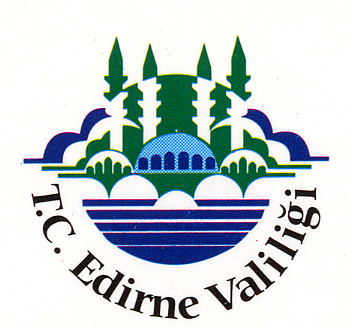 EDİRNE İLİ 2024 YILI YATIRIM PROGRAMI( 15 Ocak 2024 Tarih ve 32430 Mükerrer Sayılı Resmi Gazete’de Yayımlanmıştır.)SEKTÖRÜKURUMUPROJENİN ADIPROJENİN YERİKARAKTERİSTİKİŞİN BAŞLAMA VE BİTİŞ TARİHİPROJE TUTARİTL2023 SONUNA KADAR KÜMÜLATİF HARCAMA TL2024 YATIRIMITLULAŞTIRMA HABERLEŞMEKGMGümrük Tesisleri Bağlantı Yolları ve  Hudut Kapıları YolarıEdirne, İstanbul, Kırklareli1A Standardında Karayolu (41 km)Bölünmüş Yol(143 Km)1991-20271.120.818.258731.942.49512.000ULAŞTIRMA HABERLEŞMEKGMEdirne İli Uzunköprü İçesinde Tarihi UzunköprüEdirneKöprü Onarımı (1,26 km)2010-2027255.900.00096.450.71180.000.000ULAŞTIRMA HABERLEŞMEKGMİpsala Ayr. Yenikarpuzlu-EnezEdirne1A Standardında Karayolu (39 km)2011-2027224.785.8844.284.3501.000ULAŞTIRMA HABERLEŞMEKGM(Edirne-Havsa) Ayrımı-Hasköy-KırklareliEdirne-KırklareliBY BSK (47,50 Km)2016-20277.357.341.2442.787.283.134900.000.000ULAŞTIRMA HABERLEŞMETCDDHalkalı-Kapıkule HızlıTrenTekirdağ, Kırklareli, İstanbul, EdirneKontrollük, Müşavirlik, Yüksek Standartlı Demiryolu (153Km)2007-202735.902.184.86119.742.702.0776.400.000.000EĞİTİMTRAKYA ÜNİVERSİTESİÇeşitli Ünitelerin  Etüt ProjesiEdirneEtüt- Proje2024-2024200.0000200.000EĞİTİMTRAKYA ÜNİVERSİTESİDerslik ve Merkezi BirimlerEdirneEğitim(23.498 Metrekare)1993-2026558.500.0000110.000.000EĞİTİMTRAKYA ÜNİVERSİTESİKampüs AltyapısıEdirneDoğalgaz   Dönüşümü,      Elektrik Hattı,Kampüs İçi Yol,          Kanalizasyon Hattı,   Peyzaj, Su İsale Hattı, Telefon Hattı2021-202537.000.00011.186.00020.000.000SEKTÖRÜKURUMUPROJENİN ADIPROJENİN YERİKARAKTERİSTİKİŞİN BAŞLAMA VE BİTİŞ TARİHİPROJE TUTARİ TL2023 SONUNA KADAR KÜMÜLATİF HARCAMA TL2024 YATIRIMITLEĞİTİMTRAKYA ÜNİVERSİTESİYayın AlımıEdirneBasılı Yayın Alımı, Elektronık    Yayın Alımı2024-202412.000.000012.000.000EĞİTİMTRAKYA ÜNİVERSİTESİAçık ve Kapalı Spor TesisleriEdirneBakım Onarım Makine Teçhizat2019-20242.00002.000EĞİTİMTRAKYA ÜNİVERSİTESİMuhtelif İşlerEdirneBakım Onarım,BİT,Kesin Hesap,Makine-Teçhizat2024-202450.000.000050.000.000EĞİTİM-KÜLTÜRKÜLTÜR VE TURİZM BAKANLIĞIEnez Kalei Restorasyonu ve Çevre DüzenlemesiEdirneÇevre Düzenlemesi-Restorasyon2024-2026125.000.000050.000.000EĞİTİM-KÜLTÜRKÜLTÜR VE TURİZM BAKANLIĞIEdirne Röl. Ve Ant. Müd. Hiz. Bin. Rest.EdirneRestorasyon2024-202622.000.00008.000.000EĞİTİM-KÜLTÜRKÜLTÜR VE TURİZM BAKANLIĞIEdirne Saat Kulesi Restorasyonu ve Çevre Düzenlemesl(İkmal İşi)EdirneRestorasyon2023-2026140.000.000020.000.000EĞİTİM-KÜLTÜRKÜLTÜR VE TURİZM BAKANLIĞIEdirne Sokak SağlıklaştırmaEdirneRestorasyon2024-2026450.000.000040.000.000SEKTÖRÜKURUMUPROJENİN ADIPROJENİN ADIPROJENİN YERİKARAKTERİSTİKİŞİN BAŞLAMA VE BİTİŞ TARİHİPROJE TUTARİTL2023 SONUNA KADAR KÜMÜLATİF HARCAMA TL2024 YATIRIMITLSAĞLIKSAĞLIK BAKANLIĞIEdirne Uzunköprü Devlet HastanesiEdirne Uzunköprü Devlet HastanesiEdirneHastane İnşaatı(200 Yatak,44.322 Metrekare)2015-2024694.248.7730605.448.773SAĞLIKTRAKYA ÜNİVERSİTESİDiş Hekimliği Uygulama ve Araştırma HastanesiDiş Hekimliği Uygulama ve Araştırma HastanesiEdirneHastane İnşaatı(14.536 Metrekare) Makine- Teçhizat2016-2026424.437.56652.856.52645.000.000SAĞLIKTRAKYA ÜNİVERSİTESİMuhtelif İşlerMuhtelif İşlerEdirneBüyük Onarım Makine Teçhizat2024-202454.100.000054.100.000SAĞLIKTRAKYA ÜNİVERSİTESİDeprem Hastane C Blok Deprem GüçlendirmesiDeprem Hastane C Blok Deprem GüçlendirmesiEdirneBüyük Onarım(12.250 Metrekare)2024-2026288.381.000030.000.000DKH-İKTİSADİEMNİYET GENEL MD.Hizmet Binası İnşaatıHizmet Binası İnşaatıDüzce, Edirne,istanbul,KonyaEmniyet Binası(5.965 Metrekare, 4 Adet)2023-2026268.500.0002.000.00030.000.000DKH-İKTİSADİİÇİŞLERİ BAKANLIĞITrakya Sınırı Sınır Güvenlik Sistemleri ProjesiTrakya Sınırı Sınır Güvenlik Sistemleri ProjesiEdirne,KırklareliAlet ve Cihazlar,Devriye Yolu(465 Km) Enerji Nakil Hattı(90 Km) İnşaat Bakım narım Panel Çit (15 Km)2023-20251.000.000.000100.000.000890.000.000SEKTÖRÜKURUMUKURUMUPROJENİN ADIPROJENİN YERİKARAKTERİSTİKİŞİN BAŞLAMA VE BİTİŞ TARİHİPROJE TUTARİ TL2023 SONUNA KADAR KÜMÜLATİF HARCAMA TL2024 YATIRIMITLDKH-İKTİSADİİÇİŞLERİ BAKANLIĞIMülki İdari Sınırların Güncellenmesi ve Sayısallaştırılması Pilot ÇalışmasıMülki İdari Sınırların Güncellenmesi ve Sayısallaştırılması Pilot ÇalışmasıEdirne, Kırklareli,TekirdağDanışmanlık,Donanım Uygulama, Yazılım2021-202412.783.0002.783.00010.000.000DKH-SOSYALTRAKYA ÜNİVERSİTESİRektörlük Bilimsel Araştırma ProjeleriRektörlük Bilimsel Araştırma ProjeleriEdirneProje Desteği2024-202413.021.000013.021.000DKH-SOSYALSGK BAŞKANLIĞIKeşan Sosyal Güvenlik Merkez Binası YapımıKeşan Sosyal Güvenlik Merkez Binası YapımıEdirneSosyal Givenlik Merkezi(500 Metrekare)2020-202513.850.00005.540.000TARIMDSİ GENEL MÜD.Edirne-EnezEdirne-EnezEdirneEtüt- Proje2023-20279.000.00001.000.000TARIMDSİ GENEL MÜD.Keşan Sulaması YenilemeKeşan Sulaması YenilemeEdirneEtüt- Proje2024-20289.000.00001.000.000TARIMDSİ GENEL MÜD.Aşağı İpsala(Hamzadere Barajı ve Koyuntepe Regülatörü)Aşağı İpsala(Hamzadere Barajı ve Koyuntepe Regülatörü)EdirneDepolama(213,01 hm3), Sulama(29.235ha), Taşkın (975 ha)1995-20276.301.741.0802.543.744.049100.000.000SEKTÖRÜKURUMUPROJENİN ADIPROJENİN YERİKARAKTERİSTİKİŞİN BAŞLAMA VE BİTİŞ TARİHİPROJE TUTARİ TL2023 SONUNA KADAR KÜMÜLATİF HARCAMA TL2024 YATIRIMITLTARIMDSİ GENEL MÜD.Meriç-Çakmak 1. merhale (1)EdirneDepolama(176,26 hm3), Sulama  (16.454 ha)2007-20272.775.889.303708.395.627350.000.000TARIMDSİ GENEL MÜD.Meriç-EdirneEdirneSulama(7.800 ha)2014-20271.385.831.467228.219.6031.000.000TARIMDSİ GENEL MÜD.İpsala Karaağaç Barajı ve SulamasıEdirneDepolama(2,06 hm3), Sulama(1.003 ha), 2016-2026375.528.15570.558.155125.000.000TARIMDSİ GENEL MÜD.Çömlekköy Barajı ve SulamasıEdirneDepolama(22,25 hm3), Sulama  (5.650 ha)2022-20282.666.600.0000150.000.000TARIMDSİ GENEL MÜD.Edirne Keşan Beğendik Mandadere göleti ve sulamasıEdirneDepolama(0,66 hm3), Sulama  (40 ha)2023-202764.315.01501.000.000TARIMDSİ GENEL MÜD.Edirne Uzunköprü Sipahi göleti ve sulamasıEdirneDepolama(0,63 hm3), Sulama  (160 ha)2023-2027112.395.17101.000.000SEKTÖRÜKURUMUPROJENİN ADIPROJENİN YERİKARAKTERİSTİKİŞİN BAŞLAMA VE BİTİŞ TARİHİPROJE TUTARİTL2023 SONUNA KADAR KÜMÜLATİF HARCAMA TL2024 YATIRIMITLTARIMDSİ GENEL MÜD.Meriç-Ergene Havzası Taşkın Yönetim Planının HazırlanmasıEdirne,İstanbul,Kırklareli,TekirdağEtüt- Proje,Müşavirlik2024-202642.702.00003.600.000TARIMDSİ GENEL MÜD.Meriç TaşkınEdirneDrenaj(22.673 ha),Taşkın (49.904 ha),(47 mahalle)1964-20275.637.856.4951.550.405.620249.000.000TOPLAM: 35 PROJE67.668.912.27228.632.811.34710.355.924.773SEKTÖRÜPROJE SAYISIPROJE TUTARI TL2023 YILI SONUNA KADAR KÜMÜLATİF HARCAMA TL2024 YILI ÖDENEĞİTLULAŞTIRMA HABERLEŞME544.861.030.24723.362.662.7677.380.013.000EĞİTİM6657.702.00011.186.000192.202.000EĞİTİM-KÜLTÜR4737.000.000.0118.000.000SAĞLIK41.461.167.33952.856.526734.548.773DKH-İKTİSADİ31.281.283.000104.783.000930.000.000DKH-SOSYAL226.871.000018.561.000TARIM1119.380.858.6865.101.323.054982.600.000TOPLAM3567.668.912.27228.632.811.34710.355.924.773